No: Jana Feldmane <Jana.Feldmane@vm.gov.lv>
Nosūtīts: ceturtdiena, aprīlis 28, 2022 12:35 pēcp.
Kam: Janis Citskovskis <Janis.Citskovskis@mk.gov.lv>; Sanita Armagana <Sanita.Armagana@tm.gov.lv>; Inese Gailite <Inese.Gailite@mk.gov.lv>; Kaspars Bērziņš <kaspars.berzins@vm.gov.lv>; Andris Pelšs <andris.pelss@mfa.gov.lv>; Baiba Bāne <baiba.bane@fm.gov.lv>; dace.vilsone <dace.vilsone@km.gov.lv>; dimitrijs.trofimovs <dimitrijs.trofimovs@iem.gov.lv>; Edmunds Valantis <edmunds.valantis@em.gov.lv>; Edvīns Balševics <edvins.balsevics@varam.gov.lv>; Ilonda Stepanova <Ilonda.Stepanova@sam.gov.lv>; Indra Dreika <indra.dreika@vm.gov.lv>; Ingus Alliks <ingus.alliks@lm.gov.lv>; Jānis Garisons <janis.garisons@mod.gov.lv>; Līga Lejiņa <liga.lejina@izm.gov.lv>; Mihails Papsujevičs <Mihails.Papsujevics@tm.gov.lv>; Raivis Kronbergs <raivis.kronbergs@zm.gov.lv>
Tēma: Re: SMnot_190422_Groz.MK662Veselības ministrija piedāvā 662.noteikumu 94. punkta grozītās redakcijas vietā svītrot 94. punktu 15.maija vispār, jo:SM piedāvātā redakcija ir pārāk sarežģīta un rada pretrunas ar citiem nosacīujumie, kas paredz to, ka inficēts cilvēks neapmeklē sabiedriska svietas, tai skaitā nelieto sabiedrikso transportu, izņemot atsevišķus gadījumus, lai nokļūtu pie ārsta un šādās situācijās visur lieto masku, arī taksometrā. Papildus ir jāņem vērā, ka inficēts cilvēks var būt bez simptomiem un arī radīt inficēšanās riskus apkārtējiem. Šī norma ir arī bez jekādas kontroles mehānisma, tādēļ tā ir tikai rekomendējoša. Šobrīd vēl joprojām saslimstība ar Covid-19 ir pietiekami augsta, sasniedz rādītājus, kādi bija 2021.gada decembrī, tādēļ sabiedriskais transports joprojām ir paaugstināta riska vide. Vadoties no patreizējās saslimstības dinamikas, prognozējam, ka līdz 15.maijam tiks sasniegta tāda saslimstība, kas liecinās par pietiekami zemu Covid-19 risku arī sabiedriskajā transportā.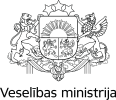 Jana Feldmanedepartamenta direktora p.i.Sabiedrības veselības departaments http://www.vm.gov.lvLatvijas Republikas Veselības ministrijaBrīvības iela 72 k-1, Rīga, LV-1011, Latvija+37167876119
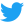 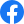 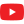 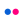 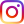 